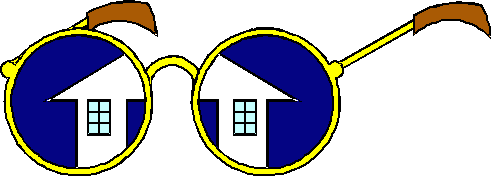 Housing Visions Continuum of Care March 10, 2016AgendaIntroductions/ Welcome/ Sign InReview Minutes Balance of State – See Back of AgendaCoordinated AssessmentCoordinated Assessment Exchange – Tuesday April 4th 3-4pm – must register to attendCoordinated Assessment work group meeting – April 11th 1pm at PBHM officeESG2015-2016 awards posted – Burke County - $41,836House of Refuge - $6276Options - $6276The Meeting Place Mission - $9551 ES Operations, $3000 ES Services, $10,084 RRH Fin. Asst., and $6650 RRH Services  Webinars are set for March 7 & 11 to provide overview of ESG formsSubcommittee MeetingsRapid Rehousing Subcommittee – March 18th 10:30 – 11:30 - http://www.ncceh.org/events/958/ Coordinated Assessments Leads – April 4th 3:00 - 4:00  http://www.ncceh.org/events/948/ Point in Time CountReviewStatistics  - Austin has agreed to take this on – will start again next meetingEvents CommitteeUpdate?WPCOG taking applications for Housing Choice Vouchers Applications available April 5 online, DSS in Alexander, Burke, Caldwell, and CatawbaCollecting applications April 19 – 21Agency UpdatesAdjournNext meeting:    April 14, 2016 12:00pm at Catawba County United Way		Balance of State
Steering Committee, March 1, 2016
Short meeting summaryTwo teams from Balance of State participated in the Rapid Results Institute Bootcamp to end veteran homelessness in February. March 1 is day 20 of a 100-day challenge for the teams.The Rowan County team's goal is to house 10 veterans/month - 30 veterans in 100 daysThe Onslow County team's goal is to house 12 unsheltered veterans in 100 days. The Steering Committee approved the Coordinated Assessment plan from Transylvania Regional Committee. 26 of 27 Regional Committee plans are now approved.BoS Coordinated Assessment Exchange, Tues., 3/8, 3:00-4:00 p.m.: ncceh.org/events/948The State ESG office published the list of 2015-16 BoS ESG awards: ncceh.org/files/6734. The ESG Office is having two conference calls on ESG forms next week (same information on each call):Mon. 3/7, 10-11:30 a.m. & Fri. 3/11, 9-10:30 a.m.Call in number: 919-662-4657Contact Michael Leach with questions, 919-855-4991Regional Committees are submitting Point-in-Time (PIT) Count information to NCCEH. PIT Forms: www.ncceh.org/2016pit/,—Email (preferred): data@ncceh.org,—Fax: 1-888-742-3465Send any PIT count forms for non-HMIS agencies and unsheltered counts ASAPMissing info from: —Alamance, Beaufort, Caswell, Down East, Foothills, Johnston, Kerr-Tar, Lee-Harnett, Northeast, Person, Transylvania, Wilson-Greene— Due March 9: HMIS PIT & HIC report, —PIT form from NCCEH website (Sheltered Count, RRH, or PSH Form)The Steering Committee approved a list of 27 Regional Committees for 2016: AHRMM, Alamance, Beaufort, Burke, Caswell, Catawba, Chatham, DISSY, Down East, Foothills, Henderson, Hertford, Johnston, Kerr-Tar, Lee-Harnett, Neuse Trent, Onslow, Piedmont, Pitt, Randolph, Rockingham, Rutherford-Polk, Southeast, Southwest, Transylvania, Twin County, Wilson GreeneBoS staff is in touch with CoC Permanent Supportive Housing grantees who did not meet standards on the PSH Key Elements section of the CoC Renewal Project Scorecard. Nine agencies did not meet one or more standards - staff will work with agencies to come into compliance.BoS Rapid Re-housing Subcommittee - Fri. March 18, 10:30 -11:30 a.m., ncceh.org/events/958